								                                Tampa Alumnae Chapter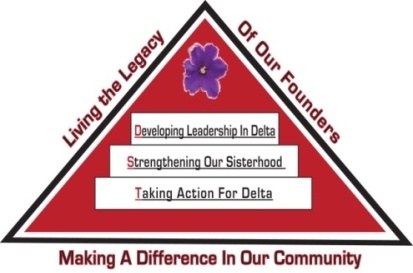 Delta Sigma Theta Sorority, Inc.2nd Vice President ReportMarch 2020ArchivesChair: Soror Tonja Brickhouse      tbrick4140@aol.com Properties/Storage sub-committee - Co-chair, Soror Schantel Bobo, tcbfl2000@aol.comNo report at this time. Nominating Committee			Chair: Soror DeVonne McKeever-Daniels  devonnemc9@gmail.com   Co-Chair: Alicia Howell-Banks achowell75@yahoo.comReminder:  Are you interested in running for office?  Applications are due March 21st at 11:59pm.GrantsChair: Soror Tina Fernandez, tfernandez35@gmail.comNo report at this time. Membership ServicesChair:  Soror TeKeisha Zimmerman Zimmerman.tekeisha@gmail.com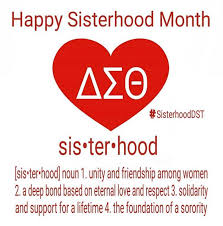 ConcernsCo-Chair: Soror Wanda Seigler poppye53@gmail.comCourtesyCo-Chair: Soror Leslie Woods-Brown, drbrown427@verizon.netDelta ConnectionCo-Chair: Soror Theresa Cross  tcross499@gmail.comHospitalityCo-Chair: Soror Alicia Howell Banks achowell75@yahoo.comSocialCo-Chairs: Soror Jacquelyn Bogen yvonne33617@yahoo.com, Soror Chantelle Harrison chantelle.harrison9@gmail.comPlease contact the sub-committee immediately to notify them of any events you anticipate using their services throughout the sororal year.  Delta Internal DevelopmentCo-Chair: Soror Nadine Johnson, njdelta40@aol.com Collegiate ConnectionCo-Chair: Soror Jasmine White-Bynum, jswhiteb@ncsu.eduReclamationCo-Chairs: Soror Estella Gray estellagray@yahoo.com Founders DayCo-chair: Soror Edith Randolph edithrandolph27@yahoo.comTechnology and Communications CommitteeChair: Soror Katina Robinson ebonykat@tampabay.rr.com  Co-chair –Soror Dioan Johnson, djatlast1913@gmail.comNo report at this time. Ritual and CeremoniesChair: Soror Janice Crowley crowleyj002@yahoo.com, Soror Joyce Patterson patsjoy127@yahoo.comNo report at this time.Public RelationsChair: Soror Jamel Lanee jlanee1@gmail.com, Co-Chair: Soror Mallory Davis mal.davis1913@gmail.comThe committee asks that requests for publicity be submitted 8 weeks prior to the event so there is ample time to create and implement an appropriate plan.  In February, the committee promoted and created publicity items for the Arts and Letters Book Club, Queen of Hearts Ball and Regional Conference.Policies and ProceduresCo-Chair: Soror Tayanna Richardson tqsarichardson@yahoo.comReport submitted separately.Protocol and TraditionsChair: Soror Imani Coles Imani.coles@spartans.ut.edu, Co-chair: Soror Marian Lauria-Gibson mslauria1@verizon.netNo report at this time.  Strategic PlanningChair: Karen Beard, Co-Chair: Tonja BrickhouseNo report at this time.  AuditChair: Soror Gloria Williams glojean29@earthlink.net No report at this time.  Respectfully Submitted,Sabrina Griffith, 2nd Vice President